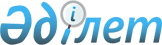 О бюджете села Шили Наурзумского района на 2023-2025 годыРешение маслихата Наурзумского района Костанайской области от 30 декабря 2022 года № 193
      Сноска. Вводится в действие с 01.01.2023 в соответствии с пунктом 3 настоящего решения.
      В соответствии со статьей 75 Бюджетного кодекса Республики Казахстан, подпунктом 1) пункта 1 статьи 6 Закона Республики Казахстан "О местном государственном управлении и самоуправлении в Республике Казахстан" Наурзумский районный маслихат РЕШИЛ:
      1. Утвердить бюджет села Шили на 2023-2025 годы согласно приложениям 1, 2 и 3 соответственно, в том числе на 2023 год в следующих объемах:
      1) доходы – 29290,0 тысячи тенге, в том числе по:
      налоговым поступлениям – 420,0 тысяч тенге;
      поступлениям трансфертов – 28870,0 тысячи тенге;
      2) затраты – 29290,0 тысячи тенге;
      3) чистое бюджетное кредитование – 0,0 тысяч тенге, в том числе:
      4) дефицит (профицит) бюджета – 0,0 тысяч тенге;
      5) финансирование дефицита (использование профицита) бюджета – 0,0 тысяч тенге.
      2. Учесть, что в бюджете села Шили предусмотрен объем субвенций, передаваемых из районного бюджета на 2023 год в сумме 28870,0 тысяч тенге.
      3. Настоящее решение вводится в действие с 1 января 2023 года. Бюджет села Шили на 2023 год Бюджет села Шили на 2024 год Бюджет села Шили на 2025 год
					© 2012. РГП на ПХВ «Институт законодательства и правовой информации Республики Казахстан» Министерства юстиции Республики Казахстан
				
      Секретарь районного маслихата 

Г. Абенова
Приложение 1к решению Наурзумскогорайонного маслихатаот 30 декабря 2022 года№ 193
Категория
Категория
Категория
Категория
Категория
Сумма тысяч тенге
Класс
Класс
Класс
Класс
Сумма тысяч тенге
Подкласс
Подкласс
Подкласс
Сумма тысяч тенге
Специфика
Специфика
Сумма тысяч тенге
Наименование
Сумма тысяч тенге
I. Доходы
29290,0
1
Налоговые поступления
420,0
01
Подоходный налог 
0,0
2
Индивидуальный подоходный налог 
0,0
04
Налоги на собственность
420,0
1
Налоги на имущество
39,0
4
Налог на транспортные средства
381,0
5
Единый земельный налог
0,0
4
Поступления трансфертов
28870,0
02
Трансферты из вышестоящих органов государственного управления
28870,0
3
Трансферты из районного (города областного значения) бюджета
28870,0
Функциональная группа
Функциональная группа
Функциональная группа
Функциональная группа
Функциональная группа
Сумма тысяч тенге
Функциональная подгруппа
Функциональная подгруппа
Функциональная подгруппа
Функциональная подгруппа
Сумма тысяч тенге
Администратор бюджетных программ
Администратор бюджетных программ
Администратор бюджетных программ
Сумма тысяч тенге
Программа
Программа
Сумма тысяч тенге
Наименование
Сумма тысяч тенге
II. Затраты
29290,0
01
Государственные услуги общего характера
25032,0
1
Представительные, исполнительные и другие органы, выполняющие общие функции государственного управления
25032,0
124
Аппарат акима города районного значения, села, поселка, сельского округа
25032,0
001
Услуги по обеспечению деятельности акима города районного значения, села, поселка, сельского округа
25032,0
022
Капитальные расходы государственного органа
0,0
07
Жилищно-коммунальное хозяйство
3510,0
3
Благоустройство населенных пунктов
3510,0
124
Аппарат акима города районного значения, села, поселка, сельского округа
3510,0
008
Освещение улиц в населенных пунктах
3510,0
011
Благоустройство и озеленение населенных пунктов
0,0
12
Транспорт и коммуникации
748,0
1
Автомобильный транспорт
748,0
124
Аппарат акима города районного значения, села, поселка, сельского округа
748,0
013
Обеспечение функционирования автомобильных дорог в городах районного значения, селах, поселках, сельских округах
748,0
III. Чистое бюджетное кредитование
0,0
IV. Дефицит (профицит) бюджета
0,0
V. Финансирование дефицита (использование профицита) бюджета
0,0Приложение 2к решению Наурзумскогорайонного маслихатаот 30 декабря 2022 года№ 193
Категория
Категория
Категория
Категория
Категория
Сумма тысяч тенге
Класс
Класс
Класс
Класс
Сумма тысяч тенге
Подкласс
Подкласс
Подкласс
Сумма тысяч тенге
Специфика
Специфика
Сумма тысяч тенге
Наименование
Сумма тысяч тенге
I. Доходы
27026,0
1
Налоговые поступления
439,0
01
Подоходный налог 
0,0
2
Индивидуальный подоходный налог 
0,0
04
Налоги на собственность
439,0
1
Налоги на имущество
41,0
4
Налог на транспортные средства
398,0
5
Единый земельный налог
0,0
4
Поступления трансфертов
26587,0
02
Трансферты из вышестоящих органов государственного управления
26587,0
3
Трансферты из районного (города областного значения) бюджета
26587,0
Функциональная группа
Функциональная группа
Функциональная группа
Функциональная группа
Функциональная группа
Сумма тысяч тенге
Функциональная подгруппа
Функциональная подгруппа
Функциональная подгруппа
Функциональная подгруппа
Сумма тысяч тенге
Администратор бюджетных программ
Администратор бюджетных программ
Администратор бюджетных программ
Сумма тысяч тенге
Программа
Программа
Сумма тысяч тенге
Наименование
Сумма тысяч тенге
II. Затраты
27026,0
01
Государственные услуги общего характера
25712,0
1
Представительные, исполнительные и другие органы, выполняющие общие функции государственного управления
25712,0
124
Аппарат акима города районного значения, села, поселка, сельского округа
25712,0
001
Услуги по обеспечению деятельности акима города районного значения, села, поселка, сельского округа
25712,0
07
Жилищно-коммунальное хозяйство
532,0
3
Благоустройство населенных пунктов
532,0
124
Аппарат акима города районного значения, села, поселка, сельского округа
532,0
008
Освещение улиц в населенных пунктах
532,0
12
Транспорт и коммуникации
782,0
1
Автомобильный транспорт
782,0
124
Аппарат акима города районного значения, села, поселка, сельского округа
782,0
013
Обеспечение функционирования автомобильных дорог в городах районного значения, селах, поселках, сельских округах
782,0
III. Чистое бюджетное кредитование
0,0
IV. Дефицит (профицит) бюджета
0,0
V. Финансирование дефицита (использование профицита) бюджета
0,0Приложение 3к решению Наурзумскогорайонного маслихатаот 30 декабря 2022 года№ 193
Категория
Категория
Категория
Категория
Категория
Сумма тысяч тенге
Класс
Класс
Класс
Класс
Сумма тысяч тенге
Подкласс
Подкласс
Подкласс
Сумма тысяч тенге
Специфика
Специфика
Сумма тысяч тенге
Наименование
Сумма тысяч тенге
I. Доходы
27742,0
1
Налоговые поступления
458,0
01
Подоходный налог 
0,0
2
Индивидуальный подоходный налог 
0,0
04
Налоги на собственность
458,0
1
Налоги на имущество
43,0
4
Налог на транспортные средства
415,0
5
Единый земельный налог
0,0
4
Поступления трансфертов
27284,0
02
Трансферты из вышестоящих органов государственного управления
27284,0
3
Трансферты из районного (города областного значения) бюджета
27284,0
Функциональная группа
Функциональная группа
Функциональная группа
Функциональная группа
Функциональная группа
Сумма тысяч тенге
Функциональная подгруппа
Функциональная подгруппа
Функциональная подгруппа
Функциональная подгруппа
Сумма тысяч тенге
Администратор бюджетных программ
Администратор бюджетных программ
Администратор бюджетных программ
Сумма тысяч тенге
Программа
Программа
Сумма тысяч тенге
Наименование
Сумма тысяч тенге
II. Затраты
27742,0
01
Государственные услуги общего характера
26382,0
1
Представительные, исполнительные и другие органы, выполняющие общие функции государственного управления
26382,0
124
Аппарат акима города районного значения, села, поселка, сельского округа
26382,0
001
Услуги по обеспечению деятельности акима города районного значения, села, поселка, сельского округа
26382,0
07
Жилищно-коммунальное хозяйство
551,0
3
Благоустройство населенных пунктов
551,0
124
Аппарат акима города районного значения, села, поселка, сельского округа
551,0
008
Освещение улиц в населенных пунктах
551,0
12
Транспорт и коммуникации
809,0
1
Автомобильный транспорт
809,0
124
Аппарат акима города районного значения, села, поселка, сельского округа
809,0
013
Обеспечение функционирования автомобильных дорог в городах районного значения, селах, поселках, сельских округах
809,0
III. Чистое бюджетное кредитование
0,0
IV. Дефицит (профицит) бюджета
0,0
V. Финансирование дефицита (использование профицита) бюджета
0,0